Call to orderA meeting of Westport Bike/Ped Committee was held at Westport Public Library on March 15, 2018.AttendeesAttendees included Gail Roderigues, Marge Howland, Monica Faria and Bette Low.Members not in attendance included Steve Ouellette,  Keith MacDonald and Anthony Ward.Approval of minutesMinutes 2/15 submitted APPROVED UNANIMOUSEvents/updatesFR SAVE THE TRAIL FUNDRAISERS Monica gave us an update on the fundraiser for the Fall River Bike Committee’s struggle to preserve their new bike path- in addition to the Pancake Breakfast ( information/ flyer is posted on our Facebook page) they are adding an event in May- more info on this as we get itCPC Update: Community Preservation Committee funding progress and discussion of letter from Green Futures in opposition to the Northern Route.  Reading of letter of support by CPC chair Betty Slate.SOUTH COAST BIKEWAYS ALLIANCE 8TH ANNUAL BIKE SUMMIT-Is Thursday March 22 from 5:30-7:30. We will have a table and flyers there In addition to attending. Bette will make flyer & sign 							Bette, Marge and Monica will staff the boothHELEN ELLIS TRUST GRANT updates: We discussed how our grant is different from the  Westport Passport program. We are finalizing our grant for the “We Heart Westport” Instagram Scavenger Hunt 							Bette will update grantDate-We moved the date from April school vacation to Memorial Day Weekend- giving families three days to complete the  tasksPrizes- Monica had a idea to switch the prizes to gift certificates to local businesses to enhance the family outing aspect ( places like ice cream places, pizza places, Osprey Sea Kayak)— idea was approved unanimousLetters of Support-Westport  Fisherman’s Association- Bette has contacted they will send letter of supportMass Audubon- Monica contacted they will send letter of supportWestport River Watershed Alliance- Gail contacted they will send letter of supportWestport Land Conservation Trust- Monica contacted, they need more information 						Monica will get back to them						Bette has written a sample letter included with these 							minutesHomework- Complete StreetsOur next meeting April 19, 2018 We will host Jim Hartnett Westport Town Planner and Tim King the town administrator to talk about the MA “Complete Streets” program. ALL: PLEASE READ FAQ Complete Streets included with your handouts before the next meeting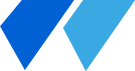 Meeting MinutesBette Low3/16/17SecretaryDate of approval